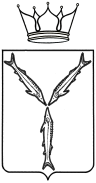 МИНИСТЕРСТВО ТРАНСПОРТА И ДОРОЖНОГО ХОЗЯЙСТВАСАРАТОВСКОЙ ОБЛАСТИП Р И К А Зот _______________ № _______________г. СаратовО внесении изменений в приказ                                                    ПРОЕКТминистерства транспорта и дорожного хозяйства Саратовской области от 29 сентября 2023 года №01-01-18/321В соответствии с Положением, утвержденным постановлением Правительства Саратовской области от 22 апреля 2014 года №246-П «Вопросы министерства транспорта и дорожного хозяйства Саратовской области», ПРИКАЗЫВАЮ:1.Внести в приказ министерства транспорта и дорожного хозяйства Саратовской области от 29 сентября 2023 года №01-01-18/321 «Об утверждении административного регламента по предоставлению государственной услуги «Предоставление или аннулирование действия права на осуществление деятельности службы заказа легкового такси»» следующие изменения:в приложении:пункты 3.17-3.23 «Порядка осуществления в электронной форме, в том числе с использованием единого портала государственных и муниципальных услуг, отдельных административных процедур» приложения считать 3.20-3.26 соответственно; пункты 3.24-3.29 «Порядка исправления допущенных опечаток и ошибок в выданных в результате предоставления государственной услуги документах» приложения считать 3.27-3.32 соответственно;пункты 5.-5.4 считать пунктами 5.1-5.5 соответственно;в пункте 6. абзац 3 исключить;пункт 6.1 дополнить абзацем следующего содержания:«выдача заявителю результата предоставления государственной услуги»;пункты 6.-6.4 считать пунктами 6.1-6.5 соответственно;в приложении №4 к административному регламенту предоставления министерством транспорта и дорожного хозяйства Саратовской области государственной услуги «Предоставление или аннулирование действия права на осуществление деятельности службы заказа легкового такси» слова «номер записи в региональном реестре перевозчиков легковым такси, содержащей сведения о предоставлении разрешения перевозчику» заменить словами «номер записи в региональном реестре служб заказа легкового такси»;дополнить приложением №5 к административному регламенту предоставления министерством транспорта и дорожного хозяйства Саратовской области государственной услуги «Предоставление или аннулирование действия права на осуществление деятельности службы заказа легкового такси» согласно Приложению к настоящему приказу министерства транспорта и дорожного хозяйства Саратовской области.2. Отделу регионального государственного контроля в сфере перевозок пассажиров и багажа легковым такси и административной практики разместить приказ на официальном сайте министерства транспорта и дорожного хозяйства области, а также копию приказа направить в министерство информации и печати области для официального   опубликования.3. Юридическому отделу направить копию настоящего приказа в Управление министерства юстиции Российской Федерации по Саратовской области в семидневный срок после дня первого официального опубликования, в прокуратуру Саратовской области в течение трех рабочих дней со дня подписания.4. Министерству информации и массовых коммуникаций Саратовской области опубликовать настоящий приказ.  5. Контроль исполнения приказа возложить на заместителя министра Е.А. Куликова.Министр                                                                                               А.В. ПетаевПриложение к приказу министерства транспорта и дорожного хозяйства Саратовской области от __________ 
№ _________«Приложение №5 к административному регламенту предоставления министерством транспорта и дорожного хозяйства Саратовской области государственной услуги «Предоставление или аннулирование действия права на осуществление деятельности службы заказа легкового такси»Министру транспортаи дорожного хозяйстваСаратовской областиЗаявлениеоб исправлении допущенных опечаток и ошибок__________________________________________________________________   (полное и сокращенное (при наличии) наименования заявителя - юридического лица на русском языке, адрес и место нахождения, государственный регистрационный номер записи о создании юридического лица; фамилия, имя, отчество (при наличии) заявителя - индивидуального предпринимателя, адрес места жительства, государственный регистрационный номер записи о государственной регистрации индивидуального предпринимателя)__________________________________________________________________                (номер записи в региональном реестре служб заказа легкового такси (при наличии))Прошу исправить допущенную опечатку (ошибку) в уведомлении:1) о предоставлении права на осуществление деятельности службы заказа легкового такси и внесении сведений в региональный реестр служб заказа легкового такси;2) о внесении изменений в региональный реестр служб заказа легкового такси;3) об аннулировании права на осуществление деятельности службы заказа легкового такси;4) об отказе в предоставлении государственной услуги.__________________________________________________________________         (указать в какое именно из указанных уведомлений исправить допущенную опечатку (ошибку))Прошу направить исправленное уведомление _________________________                                       (указание способа направления заявителю исправленного уведомления)_________________________________________________________________ (электронная подпись/подпись)                                                                                (Ф.И.О. заявителя)«____» _______________ 20__ года».»